КАРАР                                                                              ПОСТАНОВЛЕНИЕ«18» январь  2019 й.                       № 4                        «18» января 2019 г.О внесении изменений в административные регламенты представления  муниципальных услуг администрации сельского поселения Казанский сельсовет муниципального района Альшеевский район Республики Башкортостан	В соответствии с Федеральным Законом от 6 октября 2003 года № 131-ФЗ «Об общих принципах организации местного самоуправления в Российской федерации», Федеральным законом от 27 июля 2010 года № 210-ФЗ «Об организации предоставления государственных и муниципальных услуг», Федеральным законом от 19.06.2018г. № 204-ФЗ «О внесении изменений в Федеральный закон  «Об организации предоставления государственных и муниципальных услуг»,    Уставом  сельского поселения Казанский сельсовет муниципального района Альшеевский район Республики Башкортостан внести изменения в следующие административные регламенты предоставления муниципальных услуг администрации сельского поселения Казанский сельсовет муниципального района Альшеевский район Республики Башкортостан:1. Пункт 1.7.6 раздела 1 Административного регламента по предоставлению муниципальной услуги «Присвоение, изменение и аннулирования адресов»  изложить в следующей редакции: «дает письменный ответ по существу поставленных в обращении вопросов, за исключением случаев, указанных в статье 11 настоящего Федерального закона»;2. Пункт 1.7.2 раздела 1 Административного регламента по предоставлению муниципальной услуги «Предоставление архивных справок и копий архивных документов, находящихся в муниципальной собственности»  изложить в следующей редакции: «дает письменный ответ по существу поставленных в обращении вопросов, за исключением случаев, указанных в статье 11 настоящего Федерального закона»;3. Пункт 1.7.2 раздела 1 Административного регламента по предоставлению муниципальной услуги «Предоставление в установленном порядке малоимущим гражданам по договорам социального найма жилых помещений муниципального жилого фонда»  изложить в следующей редакции: «дает письменный ответ по существу поставленных в обращении вопросов, за исключением случаев, указанных в статье 11 настоящего Федерального закона»;4. Пункт 1.7.2 раздела 1 Административного регламента по предоставлению муниципальной услуги «Выдача разрешений на вырубку и обрезку древесно – кустарниковой растительности и ликвидацию травяного покрова»  изложить в следующей редакции: «дает письменный ответ по существу поставленных в обращении вопросов, за исключением случаев, указанных в статье 11 настоящего Федерального закона»;5. Пункт 1.6.2 раздела 1 Административного регламента по предоставлению муниципальной услуги «Предоставление информации об очередности предоставления жилья по договору социального найма»  изложить в следующей редакции: «дает письменный ответ по существу поставленных в обращении вопросов, за исключением случаев, указанных в статье 11 настоящего Федерального закона»;6. Пункт 1.7.2 раздела 1 Административного регламента по предоставлению муниципальной услуги «Признание в установленном порядке жилых помещений муниципального жилищного фонда непригодными для проживания»  изложить в следующей редакции: «дает письменный ответ по существу поставленных в обращении вопросов, за исключением случаев, указанных в статье 11 настоящего Федерального закона»;7. Абзац 7 пункта 1.6 раздела 1 Административного регламента по предоставлению муниципальной услуги «Выдача ордеров на проведение земляных работ»  изложить в следующей редакции: «дает письменный ответ по существу поставленных в обращении вопросов, за исключением случаев, указанных в статье 11 настоящего Федерального закона»;8. Пункт 1.7.2 раздела 1 Административного регламента по предоставлению муниципальной услуги «Принятие на учет граждан в качестве нуждающихся в жилых помещениях»  изложить в следующей редакции: «дает письменный ответ по существу поставленных в обращении вопросов, за исключением случаев, указанных в статье 11 настоящего Федерального закона»;9. Абзац 3 пункта 5.2 раздела 5 Административных регламентов по предоставлению муниципальных услуг:- «Присвоение, изменение и аннулирования адресов»;- «Предоставление архивных справок и копий архивных документов, находящихся в муниципальной собственности»;- «Предоставление в установленном порядке малоимущим гражданам по договорам социального найма жилых помещений муниципального жилого фонда»;- «Выдача разрешений на вырубку и обрезку древесно – кустарниковой растительности и ликвидацию травяного покрова»;- «Предоставление информации об очередности предоставления жилья по договору социального найма»;- «Признание в установленном порядке жилых помещений муниципального жилищного фонда непригодными для проживания»;- «Выдача ордеров на проведение земляных работ»;- «Принятие на учет граждан в качестве нуждающихся в жилых помещениях»:слова «документов, не предусмотренных» заменить словами «документов или информации либо осуществления действий, представление или осуществление которых не предусмотрено»;дополнить абзацем следующего содержания;требование у заявителя при предоставлении государственной или муниципальной услуги документов или информации, отсутствие и (или) недостоверность которых не указывались при первоначальном отказе в приеме документов, необходимых для предоставления государственной или муниципальной услуги, либо в предоставлении государственной или муниципальной услуги, за исключением случаев, предусмотренных пунктом 4 части 1 статьи 7 настоящего Федерального закона. В указанном случае досудебное (внесудебное) обжалование заявителем решений и действий (бездействия) многофункционального центра, работника многофункционального центра возможно в случае, если на многофункциональный центр, решения и действия (бездействие) которого обжалуются, возложена функция по предоставлению соответствующих государственных или муниципальных услуг в полном объеме в порядке, определенном частью 1.3 статьи 16 настоящего Федерального закона10. Обнародовать настоящее постановление путем размещения текста постановления на информационном стенде в здании администрации сельского поселения   и на официальном сайте в сети Интернет11.  Настоящее постановление вступает в силу после его обнародования.12. Контроль за исполнением настоящего постановления оставляю за собой.Глава сельского поселения                                             В.Ф.ЮмагузинӘЛШӘЙ РАЙОНЫМУНИЦИПАЛЬ РАЙОНЫНЫҢКАЗАНКА АУЫЛ СОВЕТЫАУЫЛ БИЛӘМӘҺЕХАКИМИЭТЕБАШҡОРТОСТАН РЕСПУБЛИКАҺЫУзяк урамы, 60 а, Казанка ауылы,  Әлшәй районы,Башкортостан Республикаһы, 452111,телефон/факс  8(34754)3-73-12e-mail: kaz_alsh@mail.ruhttp:/kazan.spalshey.ruИНН 0202001303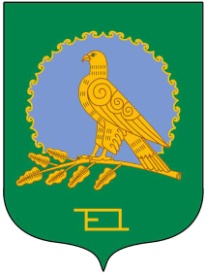 АДМИНИСТРАЦИЯ СЕЛЬСКОГОПОСЕЛЕНИЯКАЗАНСКИЙ СЕЛЬСОВЕТМУНИЦИПАЛЬНОГО РАЙОНААЛЬШЕЕВСКИЙ РАЙОНРЕСПУБЛИКИ БАШКОРТОСТАНул.Центральная, 60 а, село КазанкаАльшеевский район,Республика Башкортостан, 452111телефон/факс  8(34754)3-73-12e-mail: kaz_alsh@mail.ruhttp://kazan.spalshey.ruОГРН 1020201728030